COMITATO di CUNEO   2020MODULO GIOCATORI A DISPOSIZIONE – CAMPIONATO 3° CATEGORIA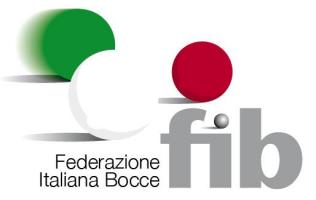 FEDERAZIONE ITALIANA BOCCE
SPECIALITÀ VOLO
VIA VITORCHIANO 113/115 – 00189 ROMAtecnico@federbocce.it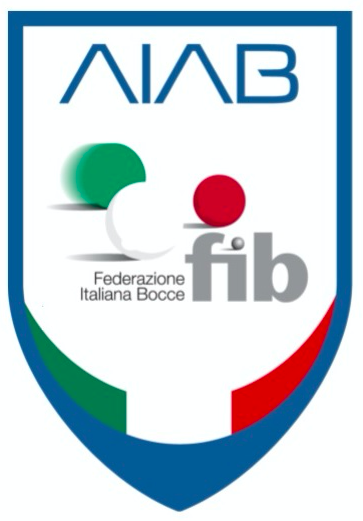 SOCIETA’COMITATODATAGIRONEINCONTRONCOGNOME E NOMECATTESSERANCOGNOME E NOMECATTESSERA172839410511612PROVACAMPOATLETIINDIVIDUALE (1° TURNO)I° COPPIA (1° TURNO)II° COPPIA (1° TURNO)TERNA (1° TURNO)INDIVIDUALE (2° TURNO)I° COPPIA (2° TURNO)II° COPPIA (2° TURNO)TERNA (2° TURNO)ALLENATORE TECNICOTESSERAFIRMAVICE ALLENATORETESSERADIRIGENTE ACCOMPAGNATORETESSERAFIRMACOLLABORATORETESSERA